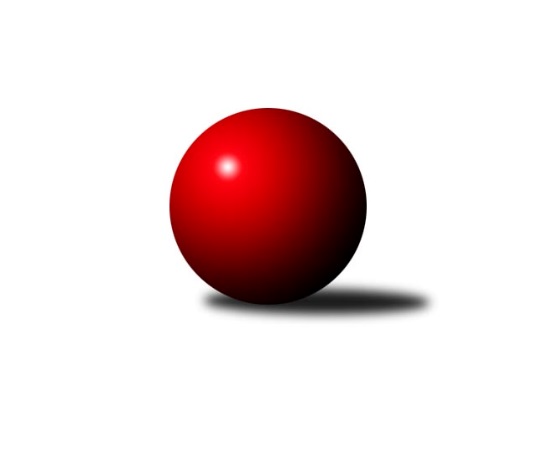 Č.14Ročník 2018/2019	15.8.2024 Mistrovství Prahy 3 2018/2019Statistika 14. kolaTabulka družstev:		družstvo	záp	výh	rem	proh	skore	sety	průměr	body	plné	dorážka	chyby	1.	Slavoj Velké Popovice B	14	11	0	3	80.0 : 32.0 	(106.0 : 62.0)	2346	22	1660	686	52.1	2.	SK Meteor Praha D	14	10	1	3	74.0 : 38.0 	(102.0 : 66.0)	2365	21	1667	698	51.5	3.	KK Konstruktiva Praha E	14	9	1	4	68.0 : 44.0 	(97.5 : 70.5)	2294	19	1620	674	61.5	4.	TJ Astra Zahradní Město B	14	9	0	5	64.5 : 47.5 	(93.0 : 75.0)	2341	18	1655	686	59.6	5.	AC Sparta B	14	7	1	6	64.0 : 48.0 	(87.5 : 80.5)	2345	15	1687	658	66.4	6.	SK Rapid Praha	14	7	0	7	57.0 : 55.0 	(94.0 : 74.0)	2325	14	1664	661	59.6	7.	TJ Praga Praha B	14	6	2	6	57.0 : 55.0 	(78.0 : 90.0)	2241	14	1597	643	71.8	8.	SK Meteor Praha C	14	7	0	7	52.0 : 60.0 	(74.0 : 94.0)	2266	14	1630	635	58.9	9.	TJ Sokol Praha-Vršovice C	14	6	0	8	45.0 : 67.0 	(74.5 : 93.5)	2232	12	1610	622	71.5	10.	SK Žižkov Praha D	14	5	1	8	46.0 : 66.0 	(70.0 : 98.0)	2284	11	1645	639	70.5	11.	KK Dopravní podniky Praha C	14	5	0	9	44.5 : 67.5 	(73.0 : 95.0)	2236	10	1597	639	65.7	12.	KK Dopravní podniky Praha B	14	4	1	9	45.0 : 67.0 	(74.5 : 93.5)	2284	9	1646	638	69.7	13.	PSK Union Praha C	14	4	1	9	42.0 : 70.0 	(70.0 : 98.0)	2127	9	1531	596	58.3	14.	TJ ZENTIVA Praha	14	4	0	10	45.0 : 67.0 	(82.0 : 86.0)	2278	8	1628	651	65.9Tabulka doma:		družstvo	záp	výh	rem	proh	skore	sety	průměr	body	maximum	minimum	1.	SK Meteor Praha D	7	7	0	0	45.0 : 11.0 	(59.0 : 25.0)	2489	14	2566	2437	2.	Slavoj Velké Popovice B	7	6	0	1	42.0 : 14.0 	(53.0 : 31.0)	2430	12	2495	2267	3.	SK Meteor Praha C	7	6	0	1	36.0 : 20.0 	(43.0 : 41.0)	2494	12	2567	2388	4.	KK Konstruktiva Praha E	7	5	1	1	37.0 : 19.0 	(46.0 : 38.0)	2360	11	2409	2325	5.	TJ Astra Zahradní Město B	7	5	0	2	37.0 : 19.0 	(51.5 : 32.5)	2393	10	2485	2315	6.	SK Rapid Praha	7	5	0	2	34.0 : 22.0 	(51.0 : 33.0)	2417	10	2509	2328	7.	TJ Sokol Praha-Vršovice C	7	5	0	2	32.0 : 24.0 	(47.5 : 36.5)	2254	10	2300	2189	8.	TJ Praga Praha B	7	4	1	2	34.0 : 22.0 	(48.0 : 36.0)	2279	9	2358	2178	9.	SK Žižkov Praha D	7	4	1	2	34.0 : 22.0 	(43.5 : 40.5)	2346	9	2415	2251	10.	AC Sparta B	7	4	0	3	36.0 : 20.0 	(49.5 : 34.5)	2351	8	2496	2224	11.	TJ ZENTIVA Praha	7	4	0	3	32.0 : 24.0 	(47.5 : 36.5)	2350	8	2456	2239	12.	KK Dopravní podniky Praha B	7	3	1	3	26.0 : 30.0 	(39.0 : 45.0)	2180	7	2271	2067	13.	PSK Union Praha C	7	3	0	4	25.0 : 31.0 	(38.0 : 46.0)	2260	6	2351	2163	14.	KK Dopravní podniky Praha C	7	3	0	4	23.0 : 33.0 	(34.5 : 49.5)	2246	6	2351	2103Tabulka venku:		družstvo	záp	výh	rem	proh	skore	sety	průměr	body	maximum	minimum	1.	Slavoj Velké Popovice B	7	5	0	2	38.0 : 18.0 	(53.0 : 31.0)	2334	10	2465	2038	2.	KK Konstruktiva Praha E	7	4	0	3	31.0 : 25.0 	(51.5 : 32.5)	2285	8	2444	2090	3.	TJ Astra Zahradní Město B	7	4	0	3	27.5 : 28.5 	(41.5 : 42.5)	2334	8	2430	2237	4.	SK Meteor Praha D	7	3	1	3	29.0 : 27.0 	(43.0 : 41.0)	2365	7	2489	2275	5.	AC Sparta B	7	3	1	3	28.0 : 28.0 	(38.0 : 46.0)	2344	7	2418	2248	6.	TJ Praga Praha B	7	2	1	4	23.0 : 33.0 	(30.0 : 54.0)	2234	5	2405	2076	7.	SK Rapid Praha	7	2	0	5	23.0 : 33.0 	(43.0 : 41.0)	2310	4	2522	2155	8.	KK Dopravní podniky Praha C	7	2	0	5	21.5 : 34.5 	(38.5 : 45.5)	2235	4	2303	2153	9.	PSK Union Praha C	7	1	1	5	17.0 : 39.0 	(32.0 : 52.0)	2104	3	2397	1699	10.	KK Dopravní podniky Praha B	7	1	0	6	19.0 : 37.0 	(35.5 : 48.5)	2304	2	2479	2133	11.	SK Meteor Praha C	7	1	0	6	16.0 : 40.0 	(31.0 : 53.0)	2233	2	2337	2115	12.	TJ Sokol Praha-Vršovice C	7	1	0	6	13.0 : 43.0 	(27.0 : 57.0)	2227	2	2429	2145	13.	SK Žižkov Praha D	7	1	0	6	12.0 : 44.0 	(26.5 : 57.5)	2280	2	2399	2233	14.	TJ ZENTIVA Praha	7	0	0	7	13.0 : 43.0 	(34.5 : 49.5)	2266	0	2373	2060Tabulka podzimní části:		družstvo	záp	výh	rem	proh	skore	sety	průměr	body	doma	venku	1.	Slavoj Velké Popovice B	13	10	0	3	73.0 : 31.0 	(97.0 : 59.0)	2346	20 	5 	0 	1 	5 	0 	2	2.	SK Meteor Praha D	13	9	1	3	68.0 : 36.0 	(95.0 : 61.0)	2366	19 	6 	0 	0 	3 	1 	3	3.	TJ Astra Zahradní Město B	13	9	0	4	62.5 : 41.5 	(88.0 : 68.0)	2342	18 	5 	0 	1 	4 	0 	3	4.	KK Konstruktiva Praha E	13	8	1	4	63.0 : 41.0 	(90.5 : 65.5)	2273	17 	5 	1 	1 	3 	0 	3	5.	SK Rapid Praha	13	7	0	6	55.0 : 49.0 	(89.0 : 67.0)	2333	14 	5 	0 	2 	2 	0 	4	6.	SK Meteor Praha C	13	7	0	6	50.0 : 54.0 	(69.0 : 87.0)	2255	14 	6 	0 	1 	1 	0 	5	7.	AC Sparta B	13	6	1	6	58.0 : 46.0 	(80.5 : 75.5)	2342	13 	4 	0 	3 	2 	1 	3	8.	TJ Praga Praha B	13	5	2	6	51.0 : 53.0 	(70.0 : 86.0)	2242	12 	3 	1 	2 	2 	1 	4	9.	TJ Sokol Praha-Vršovice C	13	6	0	7	44.0 : 60.0 	(71.5 : 84.5)	2243	12 	5 	0 	2 	1 	0 	5	10.	SK Žižkov Praha D	13	5	1	7	43.0 : 61.0 	(65.0 : 91.0)	2285	11 	4 	1 	1 	1 	0 	6	11.	KK Dopravní podniky Praha B	13	4	1	8	42.0 : 62.0 	(68.5 : 87.5)	2288	9 	3 	1 	3 	1 	0 	5	12.	PSK Union Praha C	13	4	1	8	40.0 : 64.0 	(66.0 : 90.0)	2186	9 	3 	0 	4 	1 	1 	4	13.	KK Dopravní podniky Praha C	13	4	0	9	39.5 : 64.5 	(67.0 : 89.0)	2235	8 	2 	0 	4 	2 	0 	5	14.	TJ ZENTIVA Praha	13	3	0	10	39.0 : 65.0 	(75.0 : 81.0)	2277	6 	3 	0 	3 	0 	0 	7Tabulka jarní části:		družstvo	záp	výh	rem	proh	skore	sety	průměr	body	doma	venku	1.	Slavoj Velké Popovice B	1	1	0	0	7.0 : 1.0 	(9.0 : 3.0)	2422	2 	1 	0 	0 	0 	0 	0 	2.	TJ Praga Praha B	1	1	0	0	6.0 : 2.0 	(8.0 : 4.0)	2220	2 	1 	0 	0 	0 	0 	0 	3.	SK Meteor Praha D	1	1	0	0	6.0 : 2.0 	(7.0 : 5.0)	2449	2 	1 	0 	0 	0 	0 	0 	4.	TJ ZENTIVA Praha	1	1	0	0	6.0 : 2.0 	(7.0 : 5.0)	2414	2 	1 	0 	0 	0 	0 	0 	5.	AC Sparta B	1	1	0	0	6.0 : 2.0 	(7.0 : 5.0)	2370	2 	0 	0 	0 	1 	0 	0 	6.	KK Konstruktiva Praha E	1	1	0	0	5.0 : 3.0 	(7.0 : 5.0)	2444	2 	0 	0 	0 	1 	0 	0 	7.	KK Dopravní podniky Praha C	1	1	0	0	5.0 : 3.0 	(6.0 : 6.0)	2304	2 	1 	0 	0 	0 	0 	0 	8.	KK Dopravní podniky Praha B	1	0	0	1	3.0 : 5.0 	(6.0 : 6.0)	2265	0 	0 	0 	0 	0 	0 	1 	9.	SK Žižkov Praha D	1	0	0	1	3.0 : 5.0 	(5.0 : 7.0)	2294	0 	0 	0 	1 	0 	0 	0 	10.	SK Rapid Praha	1	0	0	1	2.0 : 6.0 	(5.0 : 7.0)	2418	0 	0 	0 	0 	0 	0 	1 	11.	TJ Astra Zahradní Město B	1	0	0	1	2.0 : 6.0 	(5.0 : 7.0)	2342	0 	0 	0 	1 	0 	0 	0 	12.	SK Meteor Praha C	1	0	0	1	2.0 : 6.0 	(5.0 : 7.0)	2337	0 	0 	0 	0 	0 	0 	1 	13.	PSK Union Praha C	1	0	0	1	2.0 : 6.0 	(4.0 : 8.0)	1770	0 	0 	0 	0 	0 	0 	1 	14.	TJ Sokol Praha-Vršovice C	1	0	0	1	1.0 : 7.0 	(3.0 : 9.0)	2189	0 	0 	0 	0 	0 	0 	1 Zisk bodů pro družstvo:		jméno hráče	družstvo	body	zápasy	v %	dílčí body	sety	v %	1.	Emilie Somolíková 	Slavoj Velké Popovice B 	13	/	14	(93%)	20	/	28	(71%)	2.	Karel Wolf 	TJ Sokol Praha-Vršovice C 	12	/	14	(86%)	22	/	28	(79%)	3.	Vojtěch Kostelecký 	TJ Astra Zahradní Město B 	12	/	14	(86%)	20.5	/	28	(73%)	4.	Čeněk Zachař 	Slavoj Velké Popovice B 	11	/	13	(85%)	21	/	26	(81%)	5.	Vladimír Dvořák 	SK Meteor Praha D 	11	/	13	(85%)	17	/	26	(65%)	6.	Milan Perman 	KK Konstruktiva Praha E 	10	/	11	(91%)	20	/	22	(91%)	7.	Tomáš Jícha 	Slavoj Velké Popovice B 	10	/	12	(83%)	17.5	/	24	(73%)	8.	Richard Sekerák 	SK Meteor Praha D 	10	/	13	(77%)	22	/	26	(85%)	9.	Ladislav Musil 	Slavoj Velké Popovice B 	10	/	13	(77%)	19.5	/	26	(75%)	10.	Bohumír Musil 	KK Konstruktiva Praha E 	10	/	13	(77%)	19	/	26	(73%)	11.	Vítězslav Hampl 	SK Rapid Praha  	10	/	13	(77%)	18	/	26	(69%)	12.	Miroslav Tomeš 	KK Dopravní podniky Praha B 	10	/	13	(77%)	16	/	26	(62%)	13.	Miloslav Kellner 	TJ ZENTIVA Praha  	10	/	14	(71%)	21.5	/	28	(77%)	14.	Kamila Svobodová 	AC Sparta B 	10	/	14	(71%)	16	/	28	(57%)	15.	Zdeněk Cepl 	AC Sparta B 	10	/	14	(71%)	15	/	28	(54%)	16.	Tomáš Kudweis 	TJ Astra Zahradní Město B 	9.5	/	14	(68%)	19	/	28	(68%)	17.	Zdeněk Boháč 	SK Meteor Praha D 	9	/	11	(82%)	17	/	22	(77%)	18.	Lenka Krausová 	TJ ZENTIVA Praha  	9	/	13	(69%)	18.5	/	26	(71%)	19.	Jiří Novotný 	SK Meteor Praha C 	9	/	13	(69%)	17	/	26	(65%)	20.	Vladimír Strnad 	TJ Sokol Praha-Vršovice C 	9	/	13	(69%)	16	/	26	(62%)	21.	Petr Kapal 	Slavoj Velké Popovice B 	9	/	13	(69%)	16	/	26	(62%)	22.	Radovan Šimůnek 	TJ Astra Zahradní Město B 	9	/	14	(64%)	19	/	28	(68%)	23.	Miroslav Šostý 	SK Meteor Praha D 	8	/	11	(73%)	13	/	22	(59%)	24.	Jiří Hofman 	SK Rapid Praha  	8	/	12	(67%)	15.5	/	24	(65%)	25.	Ondřej Maňour 	TJ Praga Praha B 	8	/	12	(67%)	14	/	24	(58%)	26.	Milan Švarc 	KK Dopravní podniky Praha C 	8	/	13	(62%)	14.5	/	26	(56%)	27.	Zdeněk Míka 	SK Meteor Praha C 	8	/	13	(62%)	13.5	/	26	(52%)	28.	Jindřich Habada 	KK Dopravní podniky Praha B 	8	/	14	(57%)	16	/	28	(57%)	29.	Vít Fikejzl 	AC Sparta B 	8	/	14	(57%)	15.5	/	28	(55%)	30.	Petra Švarcová 	KK Dopravní podniky Praha C 	7.5	/	12	(63%)	11.5	/	24	(48%)	31.	Jiřina Mansfeldová 	PSK Union Praha C 	7	/	9	(78%)	13.5	/	18	(75%)	32.	Zbyněk Lébl 	KK Konstruktiva Praha E 	7	/	9	(78%)	10.5	/	18	(58%)	33.	Martin Kovář 	TJ Praga Praha B 	7	/	11	(64%)	12	/	22	(55%)	34.	Martin Tožička 	SK Žižkov Praha D 	7	/	12	(58%)	12	/	24	(50%)	35.	Jan Bártl 	TJ ZENTIVA Praha  	7	/	13	(54%)	16.5	/	26	(63%)	36.	Jan Vácha 	AC Sparta B 	7	/	13	(54%)	16	/	26	(62%)	37.	Jitka Radostová 	SK Žižkov Praha D 	7	/	13	(54%)	14.5	/	26	(56%)	38.	Jiří Neumajer 	AC Sparta B 	7	/	13	(54%)	13	/	26	(50%)	39.	Karel Hnátek st.	KK Dopravní podniky Praha B 	7	/	14	(50%)	16	/	28	(57%)	40.	Jaroslav Michálek 	KK Dopravní podniky Praha C 	7	/	14	(50%)	15.5	/	28	(55%)	41.	Eliška Fialová 	TJ ZENTIVA Praha  	7	/	14	(50%)	12	/	28	(43%)	42.	Lukáš Jirsa 	TJ Praga Praha B 	6	/	8	(75%)	10	/	16	(63%)	43.	Jaroslav Novák 	SK Meteor Praha C 	6	/	11	(55%)	12	/	22	(55%)	44.	Kryštof Maňour 	TJ Praga Praha B 	6	/	12	(50%)	13	/	24	(54%)	45.	Karel Mašek 	SK Meteor Praha C 	6	/	12	(50%)	10	/	24	(42%)	46.	Tomáš Smékal 	TJ Praga Praha B 	6	/	12	(50%)	7	/	24	(29%)	47.	Lenka Špačková 	SK Žižkov Praha D 	6	/	14	(43%)	13.5	/	28	(48%)	48.	Miroslav Málek 	KK Dopravní podniky Praha C 	6	/	14	(43%)	13	/	28	(46%)	49.	Petr Kšír 	TJ Praga Praha B 	6	/	14	(43%)	11	/	28	(39%)	50.	Jiří Haken 	PSK Union Praha C 	5.5	/	14	(39%)	13	/	28	(46%)	51.	Jakub Pytlík 	PSK Union Praha C 	5	/	6	(83%)	8	/	12	(67%)	52.	Bedřich Bernátek 	SK Meteor Praha D 	5	/	9	(56%)	11	/	18	(61%)	53.	Jiřina Beranová 	KK Konstruktiva Praha E 	5	/	9	(56%)	10	/	18	(56%)	54.	Jiří Peter 	PSK Union Praha C 	5	/	10	(50%)	12	/	20	(60%)	55.	Martin Podhola 	SK Rapid Praha  	5	/	11	(45%)	12	/	22	(55%)	56.	Vojtěch Roubal 	SK Rapid Praha  	5	/	11	(45%)	10	/	22	(45%)	57.	František Pudil 	SK Rapid Praha  	5	/	12	(42%)	14.5	/	24	(60%)	58.	Petr Valta 	SK Rapid Praha  	5	/	12	(42%)	12	/	24	(50%)	59.	Lucie Hlavatá 	TJ Astra Zahradní Město B 	5	/	12	(42%)	11	/	24	(46%)	60.	Bohumil Strnad 	SK Žižkov Praha D 	5	/	12	(42%)	9	/	24	(38%)	61.	Jan Neckář ml.	PSK Union Praha C 	5	/	14	(36%)	9.5	/	28	(34%)	62.	Martin Jelínek 	TJ Praga Praha B 	4	/	6	(67%)	6.5	/	12	(54%)	63.	Petr Štěrba 	SK Žižkov Praha D 	4	/	6	(67%)	6	/	12	(50%)	64.	Jiří Chrdle 	SK Meteor Praha D 	4	/	6	(67%)	5.5	/	12	(46%)	65.	Michael Šepič 	SK Meteor Praha D 	4	/	7	(57%)	7	/	14	(50%)	66.	Ivo Vávra 	TJ Sokol Praha-Vršovice C 	4	/	9	(44%)	9.5	/	18	(53%)	67.	Marek Sedlák 	TJ Astra Zahradní Město B 	4	/	9	(44%)	9	/	18	(50%)	68.	Jiří Štoček 	KK Dopravní podniky Praha B 	4	/	11	(36%)	8	/	22	(36%)	69.	Martin Štochl 	KK Dopravní podniky Praha B 	4	/	11	(36%)	8	/	22	(36%)	70.	Michal Truksa 	SK Žižkov Praha D 	4	/	12	(33%)	11	/	24	(46%)	71.	Josef Pokorný 	SK Rapid Praha  	4	/	12	(33%)	11	/	24	(46%)	72.	Jiří Lankaš 	AC Sparta B 	4	/	13	(31%)	9	/	26	(35%)	73.	Vlastimil Chlumský 	KK Konstruktiva Praha E 	3	/	5	(60%)	8	/	10	(80%)	74.	Stanislava Švindlová 	KK Konstruktiva Praha E 	3	/	6	(50%)	7	/	12	(58%)	75.	Václav Šrajer 	SK Meteor Praha C 	3	/	6	(50%)	5	/	12	(42%)	76.	Martin Kozdera 	TJ Astra Zahradní Město B 	3	/	7	(43%)	5.5	/	14	(39%)	77.	Karel Svitavský 	TJ Sokol Praha-Vršovice C 	3	/	9	(33%)	9	/	18	(50%)	78.	Eva Václavková 	Slavoj Velké Popovice B 	3	/	10	(30%)	7	/	20	(35%)	79.	Jan Petráček 	SK Meteor Praha C 	3	/	10	(30%)	6	/	20	(30%)	80.	Jiří Svoboda 	SK Meteor Praha C 	3	/	12	(25%)	9	/	24	(38%)	81.	Ladislav Holeček 	TJ ZENTIVA Praha  	3	/	13	(23%)	6	/	26	(23%)	82.	Jiří Svozílek 	KK Dopravní podniky Praha C 	3	/	14	(21%)	10	/	28	(36%)	83.	Jitka Vykouková 	PSK Union Praha C 	2.5	/	9	(28%)	5	/	18	(28%)	84.	Lukáš Pelánek 	TJ Sokol Praha-Vršovice C 	2	/	3	(67%)	3	/	6	(50%)	85.	Gabriela Jirásková 	Slavoj Velké Popovice B 	2	/	5	(40%)	4	/	10	(40%)	86.	Jan Pozner 	SK Meteor Praha D 	2	/	6	(33%)	4	/	12	(33%)	87.	Petr Peřina 	TJ Astra Zahradní Město B 	2	/	6	(33%)	3	/	12	(25%)	88.	Jakub Jetmar 	TJ Astra Zahradní Město B 	2	/	8	(25%)	6	/	16	(38%)	89.	Karel Hnátek ml.	KK Dopravní podniky Praha C 	2	/	12	(17%)	4.5	/	24	(19%)	90.	Josef Kašpar 	TJ Praga Praha B 	1	/	1	(100%)	2	/	2	(100%)	91.	Pavel Pavlíček 	AC Sparta B 	1	/	1	(100%)	2	/	2	(100%)	92.	Ivan Mansfeld 	PSK Union Praha C 	1	/	1	(100%)	1	/	2	(50%)	93.	Einar Bareš 	KK Dopravní podniky Praha B 	1	/	1	(100%)	1	/	2	(50%)	94.	Renata Göringerová 	PSK Union Praha C 	1	/	1	(100%)	1	/	2	(50%)	95.	Vít Kluganost 	TJ Praga Praha B 	1	/	2	(50%)	2	/	4	(50%)	96.	Miloslav Fous 	PSK Union Praha C 	1	/	2	(50%)	1	/	4	(25%)	97.	Miroslav Viktorin 	AC Sparta B 	1	/	2	(50%)	1	/	4	(25%)	98.	Petr Stoklasa 	KK Dopravní podniky Praha C 	1	/	3	(33%)	4	/	6	(67%)	99.	František Vondráček 	KK Konstruktiva Praha E 	1	/	3	(33%)	3	/	6	(50%)	100.	Jaroslav Zahrádka 	KK Konstruktiva Praha E 	1	/	3	(33%)	1	/	6	(17%)	101.	Antonín Švarc 	KK Dopravní podniky Praha B 	1	/	6	(17%)	4.5	/	12	(38%)	102.	František Brodil 	SK Žižkov Praha D 	1	/	6	(17%)	1	/	12	(8%)	103.	Jaroslav Bělohlávek 	TJ Sokol Praha-Vršovice C 	1	/	7	(14%)	3.5	/	14	(25%)	104.	Věra Štefanová 	TJ ZENTIVA Praha  	1	/	12	(8%)	6.5	/	24	(27%)	105.	Květuše Pytlíková 	PSK Union Praha C 	1	/	13	(8%)	6	/	26	(23%)	106.	Jana Myšičková 	TJ Sokol Praha-Vršovice C 	1	/	14	(7%)	8	/	28	(29%)	107.	Jiří Vilímovský 	TJ Sokol Praha-Vršovice C 	1	/	14	(7%)	2.5	/	28	(9%)	108.	Pavel Šťovíček 	Slavoj Velké Popovice B 	0	/	1	(0%)	1	/	2	(50%)	109.	Karel Radil 	TJ Sokol Praha-Vršovice C 	0	/	1	(0%)	1	/	2	(50%)	110.	Markéta Dymáčková 	Slavoj Velké Popovice B 	0	/	1	(0%)	0	/	2	(0%)	111.	Jan Lukáš 	TJ Praga Praha B 	0	/	1	(0%)	0	/	2	(0%)	112.	Helena Hanzalová 	PSK Union Praha C 	0	/	1	(0%)	0	/	2	(0%)	113.	Václav Žďárek 	SK Žižkov Praha D 	0	/	1	(0%)	0	/	2	(0%)	114.	Zdeněk Poutník 	PSK Union Praha C 	0	/	1	(0%)	0	/	2	(0%)	115.	Ivana Bandasová 	Slavoj Velké Popovice B 	0	/	1	(0%)	0	/	2	(0%)	116.	Dagmar Svobodová 	KK Dopravní podniky Praha B 	0	/	2	(0%)	1	/	4	(25%)	117.	Marie Málková 	KK Dopravní podniky Praha C 	0	/	2	(0%)	0	/	4	(0%)	118.	Tomáš Eštók 	KK Konstruktiva Praha E 	0	/	3	(0%)	1.5	/	6	(25%)	119.	Robert Jaderko 	SK Žižkov Praha D 	0	/	3	(0%)	1	/	6	(17%)	120.	Karel Tomsa 	SK Žižkov Praha D 	0	/	4	(0%)	2	/	8	(25%)	121.	Jana Valentová 	TJ ZENTIVA Praha  	0	/	4	(0%)	1	/	8	(13%)	122.	Pavel Jakl 	TJ Praga Praha B 	0	/	5	(0%)	0.5	/	10	(5%)	123.	Bohumil Plášil 	KK Dopravní podniky Praha B 	0	/	5	(0%)	0	/	10	(0%)	124.	Jiří Třešňák 	SK Meteor Praha C 	0	/	6	(0%)	1.5	/	12	(13%)	125.	Lubomír Čech 	KK Dopravní podniky Praha B 	0	/	7	(0%)	4	/	14	(29%)Průměry na kuželnách:		kuželna	průměr	plné	dorážka	chyby	výkon na hráče	1.	KK Konstruktiva Praha, 1-4	2434	1715	719	49.5	(405.8)	2.	Meteor, 1-2	2431	1709	721	50.3	(405.3)	3.	Velké Popovice, 1-2	2358	1672	686	55.8	(393.1)	4.	KK Konstruktiva Praha, 5-6	2352	1665	687	54.5	(392.0)	5.	Zahr. Město, 1-2	2346	1677	669	62.9	(391.1)	6.	SK Žižkov Praha, 1-4	2333	1653	680	65.5	(388.8)	7.	KK Slavia Praha, 1-2	2284	1625	659	59.8	(380.8)	8.	PSK Union Praha, 3-4	2266	1587	679	49.1	(377.8)	9.	Karlov, 1-2	2228	1608	620	74.2	(371.5)	10.	Vršovice, 1-2	2223	1609	613	74.4	(370.5)	11.	KK Slavia Praha, 3-4	2202	1591	610	70.8	(367.0)Nejlepší výkony na kuželnách:KK Konstruktiva Praha, 1-4AC Sparta B	2496	10. kolo	Vladimír Dvořák 	SK Meteor Praha D	466	12. koloAC Sparta B	2420	8. kolo	Miloslav Kellner 	TJ ZENTIVA Praha 	437	10. koloAC Sparta B	2380	6. kolo	Zdeněk Cepl 	AC Sparta B	431	2. koloTJ ZENTIVA Praha 	2373	10. kolo	Miroslav Šostý 	SK Meteor Praha D	429	12. koloSK Meteor Praha D	2350	12. kolo	Zdeněk Cepl 	AC Sparta B	429	8. koloAC Sparta B	2349	12. kolo	Karel Hnátek st.	KK Dopravní podniky Praha B	428	4. koloAC Sparta B	2349	2. kolo	Jiří Neumajer 	AC Sparta B	427	10. koloKK Dopravní podniky Praha B	2319	4. kolo	Kamila Svobodová 	AC Sparta B	427	8. koloTJ Astra Zahradní Město B	2312	1. kolo	Jiří Lankaš 	AC Sparta B	424	10. koloAC Sparta B	2238	1. kolo	Vít Fikejzl 	AC Sparta B	422	10. koloMeteor, 1-2SK Meteor Praha C	2567	10. kolo	Jiří Novotný 	SK Meteor Praha C	466	10. koloSK Meteor Praha D	2566	11. kolo	Miroslav Šostý 	SK Meteor Praha D	464	14. koloSK Meteor Praha C	2561	5. kolo	Vojtěch Kostelecký 	TJ Astra Zahradní Město B	462	9. koloSK Meteor Praha C	2554	9. kolo	Zdeněk Boháč 	SK Meteor Praha D	461	2. koloSK Meteor Praha C	2535	7. kolo	Karel Mašek 	SK Meteor Praha C	460	7. koloSK Rapid Praha 	2522	7. kolo	Karel Wolf 	TJ Sokol Praha-Vršovice C	457	10. koloSK Meteor Praha D	2511	6. kolo	Zdeněk Míka 	SK Meteor Praha C	457	10. koloSK Meteor Praha D	2501	4. kolo	Zdeněk Míka 	SK Meteor Praha C	457	5. koloSK Meteor Praha D	2489	3. kolo	Richard Sekerák 	SK Meteor Praha D	455	4. koloSK Meteor Praha D	2486	2. kolo	Jan Pozner 	SK Meteor Praha D	448	11. koloVelké Popovice, 1-2Slavoj Velké Popovice B	2495	13. kolo	Ladislav Musil 	Slavoj Velké Popovice B	452	5. koloSlavoj Velké Popovice B	2480	5. kolo	Čeněk Zachař 	Slavoj Velké Popovice B	445	11. koloSlavoj Velké Popovice B	2479	11. kolo	Čeněk Zachař 	Slavoj Velké Popovice B	442	13. koloSlavoj Velké Popovice B	2473	9. kolo	Tomáš Jícha 	Slavoj Velké Popovice B	440	9. koloSlavoj Velké Popovice B	2422	14. kolo	Richard Sekerák 	SK Meteor Praha D	439	7. koloSK Rapid Praha 	2409	11. kolo	Ladislav Musil 	Slavoj Velké Popovice B	438	13. koloSlavoj Velké Popovice B	2391	7. kolo	Ladislav Musil 	Slavoj Velké Popovice B	436	7. koloKK Konstruktiva Praha E	2324	2. kolo	Miloslav Kellner 	TJ ZENTIVA Praha 	436	5. koloTJ ZENTIVA Praha 	2303	5. kolo	Emilie Somolíková 	Slavoj Velké Popovice B	436	13. koloSK Meteor Praha D	2275	7. kolo	Emilie Somolíková 	Slavoj Velké Popovice B	435	11. koloKK Konstruktiva Praha, 5-6KK Konstruktiva Praha E	2409	3. kolo	Bohumír Musil 	KK Konstruktiva Praha E	447	11. koloKK Konstruktiva Praha E	2405	1. kolo	Bohumír Musil 	KK Konstruktiva Praha E	444	1. koloKK Konstruktiva Praha E	2376	5. kolo	Miroslav Šostý 	SK Meteor Praha D	435	5. koloAC Sparta B	2375	7. kolo	Milan Perman 	KK Konstruktiva Praha E	433	1. koloSK Meteor Praha D	2364	5. kolo	Milan Perman 	KK Konstruktiva Praha E	431	13. koloKK Konstruktiva Praha E	2341	13. kolo	Zdeněk Boháč 	SK Meteor Praha D	429	5. koloKK Konstruktiva Praha E	2332	11. kolo	Vladimír Dvořák 	SK Meteor Praha D	427	5. koloKK Konstruktiva Praha E	2329	7. kolo	Vlastimil Chlumský 	KK Konstruktiva Praha E	425	3. koloKK Konstruktiva Praha E	2325	9. kolo	Radovan Šimůnek 	TJ Astra Zahradní Město B	423	13. koloTJ Astra Zahradní Město B	2313	13. kolo	Bohumír Musil 	KK Konstruktiva Praha E	423	7. koloZahr. Město, 1-2TJ Astra Zahradní Město B	2485	10. kolo	Radovan Šimůnek 	TJ Astra Zahradní Město B	450	12. koloTJ Astra Zahradní Město B	2454	8. kolo	Petr Kapal 	Slavoj Velké Popovice B	447	4. koloTJ Astra Zahradní Město B	2414	2. kolo	Tomáš Kudweis 	TJ Astra Zahradní Město B	445	8. koloSlavoj Velké Popovice B	2403	4. kolo	Vojtěch Kostelecký 	TJ Astra Zahradní Město B	442	12. koloTJ Astra Zahradní Město B	2398	12. kolo	Radovan Šimůnek 	TJ Astra Zahradní Město B	441	2. koloAC Sparta B	2370	14. kolo	Miloslav Kellner 	TJ ZENTIVA Praha 	439	6. koloTJ Astra Zahradní Město B	2342	14. kolo	Radovan Šimůnek 	TJ Astra Zahradní Město B	438	4. koloTJ Astra Zahradní Město B	2342	4. kolo	Radovan Šimůnek 	TJ Astra Zahradní Město B	435	14. koloSK Meteor Praha D	2322	10. kolo	Tomáš Kudweis 	TJ Astra Zahradní Město B	435	10. koloTJ Astra Zahradní Město B	2315	6. kolo	Vojtěch Kostelecký 	TJ Astra Zahradní Město B	434	10. koloSK Žižkov Praha, 1-4SK Rapid Praha 	2509	10. kolo	Jakub Pytlík 	PSK Union Praha C	474	9. koloSK Meteor Praha D	2476	1. kolo	Radovan Šimůnek 	TJ Astra Zahradní Město B	463	5. koloSlavoj Velké Popovice B	2465	3. kolo	Čeněk Zachař 	Slavoj Velké Popovice B	461	3. koloSK Rapid Praha 	2463	3. kolo	Martin Kovář 	TJ Praga Praha B	460	9. koloSK Rapid Praha 	2462	6. kolo	Miloslav Kellner 	TJ ZENTIVA Praha 	457	11. koloTJ ZENTIVA Praha 	2456	13. kolo	Richard Sekerák 	SK Meteor Praha D	455	1. koloSK Rapid Praha 	2451	8. kolo	Miloslav Kellner 	TJ ZENTIVA Praha 	455	9. koloKK Konstruktiva Praha E	2444	14. kolo	Ladislav Musil 	Slavoj Velké Popovice B	454	3. koloSK Žižkov Praha D	2415	7. kolo	František Pudil 	SK Rapid Praha 	453	3. koloTJ Astra Zahradní Město B	2415	5. kolo	Miloslav Kellner 	TJ ZENTIVA Praha 	452	13. koloKK Slavia Praha, 1-2AC Sparta B	2386	11. kolo	Jiří Lankaš 	AC Sparta B	450	11. koloKK Konstruktiva Praha E	2380	4. kolo	Bohumír Musil 	KK Konstruktiva Praha E	446	4. koloKK Dopravní podniky Praha C	2351	2. kolo	Petr Stoklasa 	KK Dopravní podniky Praha C	434	2. koloSlavoj Velké Popovice B	2343	6. kolo	Ladislav Musil 	Slavoj Velké Popovice B	431	6. koloKK Dopravní podniky Praha C	2304	14. kolo	Milan Perman 	KK Konstruktiva Praha E	421	4. koloKK Dopravní podniky Praha C	2302	9. kolo	Michael Šepič 	SK Meteor Praha D	420	9. koloSK Meteor Praha D	2280	9. kolo	Petra Švarcová 	KK Dopravní podniky Praha C	419	9. koloKK Dopravní podniky Praha C	2274	6. kolo	Petra Švarcová 	KK Dopravní podniky Praha C	417	2. koloKK Dopravní podniky Praha B	2265	14. kolo	Petra Švarcová 	KK Dopravní podniky Praha C	415	11. koloSK Rapid Praha 	2232	13. kolo	Kamila Svobodová 	AC Sparta B	414	11. koloPSK Union Praha, 3-4PSK Union Praha C	2351	3. kolo	Čeněk Zachař 	Slavoj Velké Popovice B	445	10. koloSlavoj Velké Popovice B	2336	10. kolo	Milan Švarc 	KK Dopravní podniky Praha C	431	12. koloSK Rapid Praha 	2315	4. kolo	Josef Kašpar 	TJ Praga Praha B	431	1. koloSK Meteor Praha C	2299	6. kolo	Jiří Peter 	PSK Union Praha C	423	10. koloPSK Union Praha C	2283	8. kolo	Jiřina Mansfeldová 	PSK Union Praha C	420	3. koloKK Dopravní podniky Praha C	2279	12. kolo	Jaroslav Michálek 	KK Dopravní podniky Praha C	419	12. koloPSK Union Praha C	2269	10. kolo	Jiřina Mansfeldová 	PSK Union Praha C	414	1. koloPSK Union Praha C	2264	1. kolo	Jiřina Mansfeldová 	PSK Union Praha C	411	10. koloPSK Union Praha C	2249	4. kolo	Jakub Pytlík 	PSK Union Praha C	411	8. koloPSK Union Praha C	2239	6. kolo	Tomáš Jícha 	Slavoj Velké Popovice B	410	10. koloKarlov, 1-2TJ Praga Praha B	2358	2. kolo	Martin Kovář 	TJ Praga Praha B	437	8. koloTJ Praga Praha B	2349	8. kolo	Ondřej Maňour 	TJ Praga Praha B	436	8. koloKK Konstruktiva Praha E	2325	6. kolo	Ondřej Maňour 	TJ Praga Praha B	433	2. koloSlavoj Velké Popovice B	2322	8. kolo	Ondřej Maňour 	TJ Praga Praha B	430	6. koloTJ Praga Praha B	2302	6. kolo	Vít Kluganost 	TJ Praga Praha B	429	14. koloAC Sparta B	2284	13. kolo	Jan Vácha 	AC Sparta B	429	13. koloTJ Praga Praha B	2275	13. kolo	Martin Kovář 	TJ Praga Praha B	421	2. koloTJ Praga Praha B	2273	4. kolo	Martin Jelínek 	TJ Praga Praha B	421	4. koloTJ Praga Praha B	2220	14. kolo	Ondřej Maňour 	TJ Praga Praha B	420	13. koloKK Dopravní podniky Praha C	2215	10. kolo	Ondřej Maňour 	TJ Praga Praha B	419	14. koloVršovice, 1-2TJ Astra Zahradní Město B	2306	11. kolo	Karel Wolf 	TJ Sokol Praha-Vršovice C	440	11. koloTJ Sokol Praha-Vršovice C	2300	11. kolo	Karel Wolf 	TJ Sokol Praha-Vršovice C	440	1. koloTJ Sokol Praha-Vršovice C	2295	9. kolo	Vladimír Strnad 	TJ Sokol Praha-Vršovice C	436	12. koloTJ Sokol Praha-Vršovice C	2279	3. kolo	Jiří Haken 	PSK Union Praha C	419	7. koloKK Dopravní podniky Praha C	2259	3. kolo	Karel Wolf 	TJ Sokol Praha-Vršovice C	419	3. koloTJ Sokol Praha-Vršovice C	2249	12. kolo	Karel Wolf 	TJ Sokol Praha-Vršovice C	418	12. koloTJ Sokol Praha-Vršovice C	2246	7. kolo	Petra Švarcová 	KK Dopravní podniky Praha C	418	3. koloTJ Praga Praha B	2242	5. kolo	Marek Sedlák 	TJ Astra Zahradní Město B	417	11. koloTJ Sokol Praha-Vršovice C	2219	5. kolo	Karel Wolf 	TJ Sokol Praha-Vršovice C	416	7. koloKK Konstruktiva Praha E	2200	12. kolo	Lukáš Pelánek 	TJ Sokol Praha-Vršovice C	414	9. koloKK Slavia Praha, 3-4Slavoj Velké Popovice B	2433	12. kolo	Jindřich Habada 	KK Dopravní podniky Praha B	434	7. koloTJ Astra Zahradní Město B	2322	7. kolo	Ladislav Musil 	Slavoj Velké Popovice B	429	12. koloKK Dopravní podniky Praha B	2271	7. kolo	Miroslav Tomeš 	KK Dopravní podniky Praha B	420	8. koloPSK Union Praha C	2227	5. kolo	Čeněk Zachař 	Slavoj Velké Popovice B	418	12. koloKK Dopravní podniky Praha B	2211	1. kolo	Radovan Šimůnek 	TJ Astra Zahradní Město B	417	7. koloKK Dopravní podniky Praha B	2208	5. kolo	Tomáš Jícha 	Slavoj Velké Popovice B	416	12. koloKK Dopravní podniky Praha B	2186	10. kolo	Karel Hnátek st.	KK Dopravní podniky Praha B	415	7. koloKK Dopravní podniky Praha B	2163	8. kolo	Vojtěch Kostelecký 	TJ Astra Zahradní Město B	412	7. koloKK Dopravní podniky Praha B	2157	3. kolo	Emilie Somolíková 	Slavoj Velké Popovice B	402	12. koloKK Dopravní podniky Praha C	2153	1. kolo	Lucie Hlavatá 	TJ Astra Zahradní Město B	402	7. koloČetnost výsledků:	8.0 : 0.0	6x	7.0 : 1.0	15x	6.5 : 1.5	1x	6.0 : 2.0	27x	5.0 : 3.0	15x	4.0 : 4.0	4x	3.0 : 5.0	11x	2.0 : 6.0	11x	1.5 : 6.5	1x	1.0 : 7.0	4x	0.0 : 8.0	3x